Památky UNESCOPrahaKteré části Prahy a pražské památky jsou na seznamu UNESCO?............................., ............................., .....................,………………………, …………………………….., ……………………….., ………………………….., ……………………………….ZajímavostDoplň text o Karlově mostě:Karlův most se až do roku 1870 jmenoval ………………….. Na jeho místě stával dříve románský most …………………., který byl v roce 1342 zničen povodní. Po katastrofě byl používán 15 let provizorní most ………………..... Stavba nového mostu začala 9. července ……… v 5 hodin ……… minut a základní kámen tehdy položil sám císař ………………... Datum s přesným určením času bylo vybráno s ohledem na vzájemné postavení Slunce se Saturnem, což byl podle výnosu papeže i astrologů nejvhodnější okamžik roku. Pokud si napíšete za sebou rok, měsíc, den a čas založení mostu, dostanete pyramidu čísel 135797531 (1357 rok, 9 den, 7 měsíc, 5 hodin a 31 minut).Úkol v GoogleEarthPomocí funkce „sluneční světlo nad krajinou“  ověřte následující: Pokud budete stát na Karlově mostě, můžete pozorovat, jak panorama Hradčan osvětluje vycházející/zapadající Slunce. 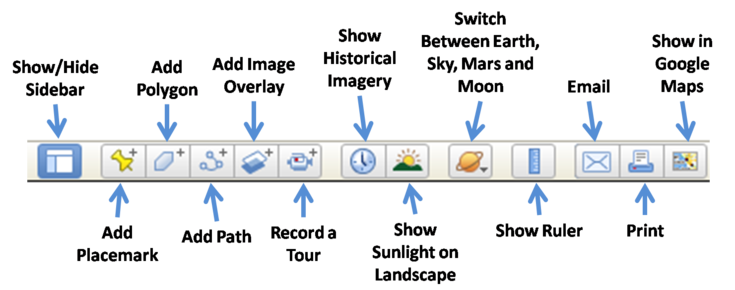 Kutná HoraKutná Hora měla důležité postavení už ve středověku, a to především díky ……………………………. 
a ………………………………. Na seznam UNESCO byla zapsána v roce 1995. Předmětem ochrany je chrám sv. Barbory a kostel Nanebevzetí Panny Marie v Sedleci. ZajímavostTuristy láká také návštěva kostnice. Ta vděčí za svůj dnešní vzhled architektu J. Santinimu a za podobu interiéru Františku Rintovi. Veškerá výzdoba sestává z ……………………………. Práce na výzdobě trvaly 3 roky a bylo použito pozůstatků asi 40 tisíc lidí.Úkol v GoogleEarthCo se nachází v Kutné Hoře na místě 49°57'42.56"N 15°17'17.59"E?HolašoviceJak se nazývá stavební sloh lidové architektury, který je předmětem ochrany v Holašovicích?…………………………………………………………….ZajímavostKaždoročně se tu předposlední víkend v červenci konají ………………………………………... Jedná se 
o jarmark s ukázkou více než 230 tradičních i netradičních řemesel z Čech, Moravy a Slovenska.
Úkol v GoogleEarthPomocí funkce „pravítko – cesta“  zjistěte, kolik kilometrů ujdete, pokud obejdete celou holašovickou náves po cestě, která vede kolem návsi.Český KrumlovNad meandry řeky Vltavy se vyvinul jedinečný soubor městské zástavby, především z 16. století, spolu s rozsáhlým areálem hradu a zámku, který je po Pražském hradu ……………… největším zámeckým komplexem České republiky. Historické sídlo rodu ……………………….. zahrnuje řadu zámeckých budov, slavný maškarní sál, unikátní, nedávno zpřístupněné barokní divadlo, zámeckou zahradu s rokokovou fontánou a letohrádek Bellarie s ………………………………………. – dějištěm sezonních divadelních představení. Výraznou dominantou města je chrám sv. Víta, cenné dílo jihočeské gotiky.ZajímavostNejcennějším exponátem českokrumlovského zámku je …………………………... Byl vyroben 
z pozlaceného ořechového dřeva a byly v něm vezeny dary císaře Ferdinanda III. Habsburského ……………………………………….Úkol v GoogleEarthV jaké nadmořské výšce leží náměstí v Českém Krumlově?TelčHistorické jádro města, uzavřené rybníky a branami, si udrželo po celá staletí svou osobitou tvář 
z časů …………………………. z Hradce. Tato královská vodní tvrz získala svou podobu v 16. století přestavbou pod taktovkou architekta B. Maggiho z Arogna.ZajímavostNejstarší stavební památkou ve městě je 49 m vysoká, pozdně románská Svatodušní věž z 13. století.Úkol v GoogleEarthJak se jmenují tři rybníky, obklopující historické centrum Telče?..................................., ………………………, ………………………………………………..TřebíčTřebíč kdysi patřila k významným střediskům ………………………… kultury na Moravě a unikátně zachovaná židovská čtvrť je němým svědectvím soužití Židů a křesťanů. Židovská čtvrť s hustou zástavbou zahrnuje více jak 120 obytných domů, které doplňují objekty bývalých židovských institucí – radnice, školy, rabinátu a chudobince. Původní židovský hřbitov byl v 17. století přemístěn na severní svah kopce ………………….., kde je dnes k vidění kolem …………………… kamenných náhrobků, 
z nichž nejstarší pochází z roku 1631. 

ZajímavostHned po …………………………… jsou třebíčské židovské památky jedinými, které byly samostatně zapsány na seznam UNESCO.Úkol v GoogleEarthZa třebíčskou bazilikou se nachází most, změřte pomocí funkce „pravítko – čára“ jeho délku.Žďár nad SázavouPoutní kostel sv. Jana Nepomuckého na Zelené hoře byl založen počátkem 18. století. Je jedním 
z nejlepších projektů architekta ……………………………………………………………., a příkladem takzvané barokní gotiky. Kostel obklopuje ambit, který je s centrální stavbou kompozičně propojen. ZajímavostPodle legendy se nad tělem Jana Nepomuckého objevila korunka s …………………………………, proto také Santini zakomponoval do svého projektu pětkovou symboliku. Úkol v GoogleEarthK jakému účelu slouží komplex, který leží severovýchodně od kostela? ………………………………Litomyšl……………………………….. zámek z druhé poloviny 16. století je významným dokladem arkádového zámku italského typu. Přes úpravy interiéru, především na konci 18. století, si stále uchoval téměř nedotčený vzhled z dob renesance, včetně unikátní ………………………… výzdoby fasád a štítů. Dochovaly se také mnohé hospodářské budovy a zámecká zahrada.Zajímavost………………………………………, slavný hudební skladatel, se narodil přímo na zámku, v rodině sládků, jako 11. dítě a první syn. Není tedy divu, že otec nechal ze samé radosti vyvalit na zámecké nádvoří sudy piva, aby i chasa mohla vychutnat radost šťastného otce.Úkol v GoogleEarthNedaleko zámku, obklopen klášterními zahradami, stojí kostel. Uveďte jeho jméno a určete, jaký tvar půdorysu budova kostela má.…………………………………………………………, kostel má půdorys ………………….OlomoucPředmětem ochrany zapsaným na seznam UNESCO v roce 2000 je sloup Nejsvětější Trojice. Budování morových sloupů odstartoval …………………………….. koncil, který tak dal období baroka jeden 
z výrazných rysů. Vzorem byl sloup v ……………….., vztyčený roku 1614. Sloup vznikal v letech 
1716–1754 a jeho vysvěcení 9. září se osobně účastnil tehdejší první pár monarchie, císařovna ……………………………………… se svým manželem Františkem I. Štěpánem Lotrinským.ZajímavostPozlacená replika …………………………………. připomíná, že sloup byl několikrát zasažen pruskými děly během obléhání roku 1758. Úkol v GoogleEarthVyužijte funkci „street view“  a zjistěte, po kom je pojmenovaná galerie stojící přímo proti Ariónově kašně. …………………………………………………..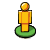 BrnoVila Tugendhat byla postavena v letech 1929–1930 pro manžele Tugendhatovy. Projektováním domu byl pověřen jeden z nejvýznamnějších evropských architektů té doby Ludwig Mies van der Rohe. 
V roce …………………. manželé Tugendhatovi emigrovali do švýcarského St. Gallen. Během války byl dům zabaven gestapem a při osvobozování Brna byl poničen. Provedené opravy a nevhodné úpravy se architektonické podstaty stavby naštěstí nedotkly.ZajímavostArchitekt van der Rohe byl uchvácen touto parcelou, neboť je odtud výhled jak na …………………….. 
a hrad …………………….., tak na dóm …………………………………... Stavba byla dokončena za pouhý rok a půl od jeho návštěvy v Brně.Úkol v GoogleEarthZjistěte souřadnice vily Tugendhat – využijte na pomoc funkce Street View a měření proveďte v místě zahradního průčelí. …………………………………………………………………………………………………Lednicko-valtický areál…………………………….. – Barokní zámek, za zmínku stojí především zámecké průčelí s fasádou bohatě zdobenou plastikami, interiéry s výraznou štukovou výzdobou a stropní i nástěnné malby. Lednice – Současnou podobu dala zámku novogotická přestavba ve stylu ……………………….. z let 
1846–1858, jejímž autorem byl Jiří Wingelmüller. Část barokního zdiva sice zůstala zachována, ale nový vzhled fasády byl doplněn o řadu přístaveb a nových prvků, jako jsou cimbuří, balkóny, arkýře, komíny a věžičky.Areál – Lednicko-valtický areál má rozlohu bezmála 300 km2. Jeho úpravy vycházely ze zvyklostí uplatňovaných v anglických parcích. Proto se tu potkává …………………. architektura 
s ……………………………… upravenou budovou zámku a drobnými stavbami v romantickém stylu.

ZajímavostRoku 1676 proběhl ve Valticích …………………………… proces, který na tehdejší poměry dopadl pro obviněné více než dobře. Údajné ………………… nejenže přežily mučení a věznění, ale dokonce byly propuštěny jako nevinné.Úkol v GoogleEarthKteré z prvků Lednicko-valtického areálu mají v Google Earth svůj 3D model? Ty, které ano, podtrhni.Skleník, Lovecký zámeček, Minaret, Apollonův chrám, Rybniční zámeček, Nový dvůr, Hraniční zámeček, Chrám Tří Grácií, Janův hrad, Obelisk, Rendes-vous, Kaple sv. Huberta, zámek Lednice, zámek Valtice.Zdroj: České památky UNESCO. [cit. 2014-04- 08]Dostupné z WWW: http://www.unesco-czech.cz/